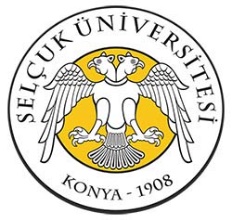 PERİYODİK KLİMA BAKIM FORMUDoküman NoSÜ-KYS-BİDB-FRM-12PERİYODİK KLİMA BAKIM FORMUYayın Tarihi01.02.2018PERİYODİK KLİMA BAKIM FORMURevizyon Tarihi/No00PERİYODİK KLİMA BAKIM FORMUSayfa No1-1YAPILAN İŞLERİŞLEM YAPILAN KLİMA NUMARASIİŞLEM YAPILAN KLİMA NUMARASIİŞLEM YAPILAN KLİMA NUMARASIİŞLEM YAPILAN KLİMA NUMARASIİŞLEM YAPILAN KLİMA NUMARASIİŞLEM YAPILAN KLİMA NUMARASIBAKIMI YAPANTARİHİMZAYAPILAN İŞLER1.2.3.4.5.6.BAKIMI YAPANTARİHİMZA1. Filtre Temizliği../ ../ ….2. Setup Değerleri Kontrolü../ ../ ….3. Gözle Buzlanma Kontrolü../ ../ ….4. Dış Ünite Temizliği../ ../ ….5. Gaz ve Kaçak Kontrolü../ ../ ….YAPILAN İŞLERİŞLEM YAPILAN KLİMA NUMARASIİŞLEM YAPILAN KLİMA NUMARASIİŞLEM YAPILAN KLİMA NUMARASIİŞLEM YAPILAN KLİMA NUMARASIİŞLEM YAPILAN KLİMA NUMARASIİŞLEM YAPILAN KLİMA NUMARASIBAKIMI YAPANTARİHİMZAYAPILAN İŞLER1.2.3.4.5.6.BAKIMI YAPANTARİHİMZA1. Filtre Temizliği../ ../ ….2. Setup Değerleri Kontrolü../ ../ ….3. Gözle Buzlanma Kontrolü../ ../ ….4. Dış Ünite Temizliği../ ../ ….5. Gaz ve Kaçak Kontrolü../ ../ ….YAPILAN İŞLERİŞLEM YAPILAN KLİMA NUMARASIİŞLEM YAPILAN KLİMA NUMARASIİŞLEM YAPILAN KLİMA NUMARASIİŞLEM YAPILAN KLİMA NUMARASIİŞLEM YAPILAN KLİMA NUMARASIİŞLEM YAPILAN KLİMA NUMARASIBAKIMI YAPANTARİHİMZAYAPILAN İŞLER1.2.3.4.5.6.BAKIMI YAPANTARİHİMZA1. Filtre Temizliği../ ../ ….2. Setup Değerleri Kontrolü../ ../ ….3. Gözle Buzlanma Kontrolü../ ../ ….4. Dış Ünite Temizliği../ ../ ….5. Gaz ve Kaçak Kontrolü../ ../ ….YAPILAN İŞLERİŞLEM YAPILAN KLİMA NUMARASIİŞLEM YAPILAN KLİMA NUMARASIİŞLEM YAPILAN KLİMA NUMARASIİŞLEM YAPILAN KLİMA NUMARASIİŞLEM YAPILAN KLİMA NUMARASIİŞLEM YAPILAN KLİMA NUMARASIBAKIMI YAPANTARİHİMZAYAPILAN İŞLER1.2.3.4.5.6.BAKIMI YAPANTARİHİMZA1. Filtre Temizliği../ ../ ….2. Setup Değerleri Kontrolü../ ../ ….3. Gözle Buzlanma Kontrolü../ ../ ….4. Dış Ünite Temizliği../ ../ ….5. Gaz ve Kaçak Kontrolü../ ../ ….*Bu bakımlar yılda bir kez de firma tarafından yaptırılmalıdır.Hazırlayan Kalite Yönetim TemsilcisiOnaylayan Daire BaşkanıSayfa No1/1Abdullah BAŞOĞULKaan Doğan ERDOĞANSayfa No1/1